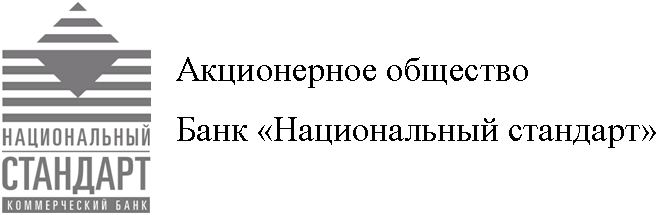 		Приложение № 2                                                                                                                                                                                            к Приказу от 25.11.2015 г. № 205                                                                                                                                                                                        с изм. от 18.03.2016 г. Приказ № 61с изм. от 18.05.2017 г. Приказ № 172ТАРИФЫПо выпуску и обслуживанию международных расчетных банковских карт,эмитированных АО Банк «Национальный стандарт»(действуют для карт, выпущенных до 19.01.2015 г.)(вводятся в действие с 29.05.2017 г.)Москва, 2017Тарифы по выпуску  и обслуживанию международных расчетных банковских картCirrus/Maestro, MasterCard Standard, MasterCard Gold,Visa Electron, Visa Classic, Visa Gold, Visa Platinumв рублях, эмитированных АО Банк «Национальный стандарт»* Первоначальный взнос на банковский счет при оформлении первой основной карты и первой дополнительной карты (если дополнительная карта оформляется вместе с основной) составляет не менее ст. 1,2,12 настоящих Тарифов.1  Взимается дополнительно к ст. 3,4  настоящих Тарифов.2  Взимается дополнительно к ст. 1,2, 6-11 настоящих Тарифов.3  Валюта операции, совершенной в валюте отличной от валюты счета, пересчитывается в валюту счета по курсу АО Банк «Национальный стандарт», установленному для проведения безналичных операций по счетам физических лиц (на день отражения операции на счете карты). 4 Валюта операции, совершенной в иностранной валюте, пересчитывается в валюту расчетов с Международной Платежной Системой Visa International, MasterCard Worldwide, в соответствие с правилами Международной Платежной системы Visa International, MasterCard Worldwide, а из валюты расчетов в валюту карты по курсу АО Банк «Национальный стандарт» (на день отражения операции на счете карты). 5  Без учета комиссии, взимаемой кредитно-финансовым учреждением за выдачу наличных денежных средств по карте.6  Применяется, если карта на момент операции заблокирована.7 За исключением случаев погашения ссудной задолженности и начисленных процентов основного заемщика поручителями, действующими в рамках одного кредитного договора8  При условии заключения клиентом Соглашения о предоставлении международной банковской карты с лимитом предоставления овердрафта. Проценты начисляются со дня, следующего за днем возникновения задолженности по день погашения включительно9  плата взимается за каждый запрошенный документ.10 Комиссия НДС не облагается. При заключении клиентом Соглашения о предоставлении кредита в форме «овердрафта», при недостатке средств на банковском счете клиента, сумма начисленной комиссии будет уменьшать величину неиспользованного лимита овердрафта. Услуга предоставляется  на основании заявления от клиента.Примечание: осуществление расчетов начинается не позднее 5-го рабочего дня от даты принятия Заявления на открытие банковского счета и предоставление международной банковской карты (при условии положительного решения о выпуске).Срочное начало/возобновление расчетов осуществляется не позднее 3-го рабочего дня от даты принятия Заявления на открытие банковского счета и предоставление международной банковской карты (при условии положительного решения о выпуске).11 Выдача наличных денежных средств, осуществление расчетов по оплате товаров и услуг осуществляется в рамках, действующих в  Банке  лимитов по операциям с банковскими картами.Тарифы по выпуску  и обслуживанию международных расчетных банковских картCirrus/Maestro, MasterCard Standard, MasterCard Gold,Visa Electron, Visa Classic, Visa Gold, эмитированных АО Банк «Национальный стандарт»в рамках Договора о перечислении Организацией денежных средств на банковские счета работников для расчетов с использованием международных расчетных банковских карт* Первоначальный взнос на банковский счет при оформлении первой основной карты и первой дополнительной карты (если дополнительная карта оформляется вместе с основной) составляет не менее ст. 1,2,12 настоящих Тарифов.1  Взимается дополнительно к ст. 3,4  настоящих Тарифов.2  Взимается дополнительно к ст. 1,2, 6-11 настоящих Тарифов.3  Валюта операции, совершенной в валюте отличной от валюты счета, пересчитывается в валюту счета по курсу АО Банк «Национальный стандарт», установленному для проведения безналичных операций по счетам физических лиц (на день отражения операции на счете карты). 4 Валюта операции, совершенной в иностранной валюте, пересчитывается в валюту расчетов с Международной Платежной Системой Visa International, MasterCard Worldwide, в соответствие с правилами Международной Платежной системы Visa International, MasterCard  Worldwidel, а из валюты расчетов в валюту карты по курсу АО Банк «Национальный стандарт» (на день отражения операции на счете карты). 5  Без учета комиссии, взимаемой кредитно-финансовым учреждением за выдачу наличных денежных средств по карте.6  Применяется, если карта на момент операции заблокирована.7 За исключением случаев погашения ссудной задолженности и начисленных процентов основного заемщика поручителями, действующими в рамках одного кредитного договора8  При условии заключения клиентом Соглашения о предоставлении международной банковской карты с лимитом предоставления овердрафта. Проценты начисляются со дня, следующего за днем возникновения задолженности по день погашения включительно9  Плата взимается за каждый запрошенный документ.10 Комиссия НДС не облагается. При заключении клиентом Соглашения о предоставлении кредита в форме «овердрафта», при недостатке средств на банковском счете клиента, сумма начисленной комиссии будет уменьшать величину неиспользованного лимита овердрафта. Услуга предоставляется  на основании заявления от клиента.Примечание: осуществление расчетов начинается не позднее 5-го рабочего дня от даты принятия Заявления на открытие банковского счета и предоставление международной банковской карты (при условии положительного решения о выпуске).Срочное начало/возобновление расчетов осуществляется не позднее 3-го рабочего дня от даты принятия Заявления на открытие банковского счета и предоставление международной банковской карты (при условии положительного решения о выпуске).11 Выдача наличных денежных средств, осуществление расчетов по оплате товаров и услуг осуществляется в рамках, действующих в  Банке  лимитов по операциям с банковскими картами.Тарифы по выпуску и обслуживанию международных расчетных банковских карт «Visa Platinum-ТОП-менеджмент Банка**», эмитированных АО Банк «Национальный стандарт» в рамках Договора о перечислении Организацией денежных средств на банковские счета работников для расчетов с использованием международных расчетных банковских карт* Первоначальный взнос на банковский счет при оформлении первой основной карты и первой дополнительной карты (если дополнительная карта оформляется вместе с основной) составляет не менее ст. 1,2,12 настоящих Тарифов.**ТОП - менеджмент Банка-круг лиц, входящих в Правление Банка.1  Взимается дополнительно к ст. 3,4  настоящих Тарифов.2  Взимается дополнительно к ст. 1,2, 6-11 настоящих Тарифов.3  Валюта операции, совершенной в валюте отличной от валюты счета, пересчитывается в валюту счета по курсу АО Банк «Национальный стандарт», установленному для проведения безналичных операций по счетам физических лиц (на день отражения операции на счете карты). 4 Валюта операции, совершенной в иностранной валюте, пересчитывается в валюту расчетов с Международной Платежной Системой Visa International,  в соответствие с правилами Международной Платежной системы Visa International а из валюты расчетов в валюту карты по курсу АО Банк «Национальный стандарт» (на день отражения операции на счете карты). 5  Без учета комиссии, взимаемой кредитно-финансовым учреждением за выдачу наличных денежных средств по карте.6  Применяется, если карта на момент операции заблокирована.7 За исключением случаев погашения ссудной задолженности и начисленных процентов основного заемщика поручителями, действующими в рамках одного кредитного договора8  При условии заключения клиентом Соглашения о предоставлении международной банковской карты с лимитом предоставления овердрафта. Проценты начисляются со дня, следующего за днем возникновения задолженности по день погашения включительно9  Плата взимается за каждый запрошенный документ.10 Комиссия НДС не облагается. При заключении клиентом Соглашения о предоставлении кредита в форме «овердрафта», при недостатке средств на банковском счете клиента, сумма начисленной комиссии будет уменьшать величину неиспользованного лимита овердрафта. Услуга предоставляется  на основании заявления от клиента.Примечание: осуществление расчетов начинается не позднее 5-го рабочего дня от даты принятия Заявления на открытие банковского счета и предоставление международной банковской карты (при условии положительного решения о выпуске).Срочное начало/возобновление расчетов осуществляется не позднее 3-го рабочего дня от даты принятия Заявления на открытие банковского счета и предоставление международной банковской карты (при условии положительного решения о выпуске).11 Выдача наличных денежных средств, осуществление расчетов по оплате товаров и услуг осуществляется в рамках, действующих в  Банке  лимитов по операциям с банковскими картами.Тарифы по выпуску  и обслуживанию международных расчетных банковских картVisa Electron, Visa Classic, Visa Gold, эмитированных АО Банк «Национальный стандарт»в рамках Договора о перечислении Организацией денежных средств на банковские счета работников для расчетов с использованием международных расчетных банковских картдля работников ОАО «Новоросцемент»* Первоначальный взнос на банковский счет при оформлении первой основной карты и первой дополнительной карты (если дополнительная карта оформляется вместе с основной) составляет не менее ст. 1,2,12 настоящих Тарифов.1  Взимается дополнительно к ст. 3,4  настоящих Тарифов.2  Взимается дополнительно к ст. 1,2, 6-11 настоящих Тарифов.3  Валюта операции, совершенной в валюте отличной от валюты счета, пересчитывается в валюту счета по курсу АО Банк  «Национальный стандарт», установленному для проведения безналичных операций по счетам физических лиц (на день отражения операции на счете карты). 4 Валюта операции, совершенной в иностранной валюте, пересчитывается в валюту расчетов с Международной Платежной Системой Visa International, MasterCard Worldwide, в соответствие с правилами Международной Платежной системы Visa International, MasterCard Worldwide, а из валюты расчетов в валюту карты по курсу АО Банк «Национальный стандарт» (на день отражения операции на счете карты). 5  Без учета комиссии, взимаемой кредитно-финансовым учреждением за выдачу наличных денежных средств по карте.6  Применяется, если карта на момент операции заблокирована.7. За исключением случаев погашения ссудной задолженности и начисленных процентов основного заемщика поручителями, действующими в рамках одного кредитного договора8  При условии заключения клиентом Соглашения о предоставлении международной банковской карты с лимитом предоставления овердрафта. Проценты начисляются со дня, следующего за днем возникновения задолженности по день погашения включительно9  Плата взимается за каждый запрошенный документ.10  Комиссия НДС не облагается. При заключении клиентом Соглашения о предоставлении кредита в форме «овердрафта», при недостатке средств на банковском счете клиента, сумма начисленной комиссии будет уменьшать величину неиспользованного лимита овердрафта. Услуга предоставляется  на основании заявления от клиента.Примечание: осуществление расчетов начинается не позднее 5-го рабочего дня от даты принятия Заявления на открытие банковского счета и предоставление международной банковской карты (при условии положительного решения о выпуске).Срочное начало/возобновление расчетов осуществляется не позднее 3-го рабочего дня от даты принятия Заявления на открытие банковского счета и предоставление международной банковской карты (при условии положительного решения о выпуске).11 Выдача наличных денежных средств, осуществление расчетов по оплате товаров и услуг осуществляется в рамках, действующих в  Банке  лимитов по операциям с банковскими картами.№ п/пОперация (услуга)Cirrus/Maestro, Visa Electron(Рубли) MasterCard Standard, Visa Classic(Рубли)MasterCard Gold,Visa Gold(Рубли)Visa Platinum(рубли)Комиссия за осуществление расчетов по операциям с основной картой в течение 1 (одного) года. Комиссия взимается перед началом каждого года расчетов по действующей карте из средств на банковском счете.15075030009000Комиссия за осуществление расчетов по операциям с дополнительной картой в течение 1 года. Комиссия взимается перед началом каждого года расчетов по действующей карте из средств на банковском счете.15075030009000Комиссия за остановку операций по банковскому счету, совершаемых  с использованием основной карты, при ее утрате. 0000Комиссия за остановку операций по банковскому счету, совершаемых  с использованием дополнительной карты, при ее утрате. 0000Постановка карты в стоп-лист. Комиссия взимается из средств на банковском счете (по заявлению клиента). 1Тарифы Платежных СистемТарифы Платежных СистемТарифы Платежных СистемКомиссия за возобновление расчетов по операциям с основной картой при перевыпуске карты с новым сроком действия. Комиссия взимается перед началом каждого года расчетов по действующей карте из средств на банковском счете.15075030009000Комиссия за возобновление расчетов по операциям с дополнительной картой при перевыпуске карты с новым сроком действия. Комиссия взимается перед началом каждого года расчетов по действующей карте из средств на банковском счете.15075030009000Комиссия за возобновление расчетов по операциям с основной картой при перевыпуске карты в связи с утерей ПИН кода, кражей или порчей.15075030009000Комиссия за возобновление расчетов по операциям с дополнительной картой при перевыпуске карты в связи с утерей ПИН кода, кражей или порчей.15075030009000Комиссия за возобновление расчетов по операциям с основной картой при перевыпуске карты в связи со сменой персональных данных держателя карты.15075030009000Комиссия за возобновление расчетов по операциям с дополнительной картой при перевыпуске карты в связи со сменой персональных данных держателя карты.15075030009000Комиссия за срочное начало/возобновление расчетов по операциям с картой. Комиссия взимается из средств на банковском счете. 23001500600018000Зачисление средств на банковский счет  карты наличным и безналичным путем.0000Осуществление расчетов по оплате товаров и услуг.3,4Без комиссииБез комиссииБез комиссииБез комиссииВыдача наличных денежных средств через банкоматы и в пунктах выдачи наличных денежных средств: ¹¹В устройствах АО Банк «Национальный стандарт», ПАО КБ «РусЮгбанк» 3Без комиссииБез комиссииБез комиссииБез комиссииПрочих сторонних банков3,4,51 % (min 100 руб.)1 % (min 100 руб.)1 % (min 100 руб.)1 % (min 100 руб.)Выдача наличных денежных средств через кассу АО Банк «Национальный стандарт»:С банковского счета карты без использования карты 60,5%0,5%0,5%0,5%В случае закрытия банковского счета карты:- до 100 руб.0000- свыше 100 руб.0,5%0,5%0,5%0,5%С банковского счета (без использования карты) в случае безналичного поступления денежных средств от юридических лиц, Индивидуальных Предпринимателей:  - от 150 000 руб. до 2 990 000 руб. в день20%20%20%20%- свыше  2 990 000 руб. в день25%25%25%25%Внутрибанковский перевод денежных средств с банковского счета карты на счета других клиентов-физ.лиц6,70,3% (min 30 руб., max 500 руб.)0,3% (min 30 руб., max 500 руб.)0,3% (min 30 руб., max 500 руб.)0,3% (min 30 руб., max 500 руб.)Плата за использование предоставленного овердрафта в пределах установленного лимита. 8Осуществляется по дополнительному договоруОсуществляется по дополнительному договоруОсуществляется по дополнительному договоруОсуществляется по дополнительному договоруПлата за несвоевременное погашение использованного лимита овердрафта.8Осуществляется по дополнительному договоруОсуществляется по дополнительному договоруОсуществляется по дополнительному договоруОсуществляется по дополнительному договоруПлата за совершение операций, суммы которых превышают остаток средств на банковском счете или лимит предоставленного овердрафта.50% годовых50% годовых50% годовых50% годовыхВыдача дубликата выписки по банковскому счету карты.990909090Выдача справки по банковскому счету карты.950505050Запрос документов, подтверждающих совершение операции с использованием карты (по заявлению владельца банковского  счета).9300300300300Начисление процентов на остаток средств на банковском счете.Не начисляютсяНе начисляютсяНе начисляютсяНе начисляютсяКомиссия за предоставление сведений о движении средств на счете банковской карты в формате SMS-сообщений (услуга SMS-оповещения)10 40 руб. (ежемесячно)40 руб. (ежемесячно)40 руб. (ежемесячно)0Комиссия за предоставление сведений об остатке средств на карте в банкоматах других банков20 руб. за каждый запрос20 руб. за каждый запрос20 руб. за каждый запрос20 руб. за каждый запросКомиссия за обслуживание Счета при отсутствии операций с использованием карты в течение одного года (в случае истечения срока действия карты)В размере остатка денежных средств на Счете (максимум 1000 руб.)В размере остатка денежных средств на Счете (максимум 1000 руб.)В размере остатка денежных средств на Счете (максимум 1000 руб.)В размере остатка денежных средств на Счете (максимум 1000 руб.)№ п/пОперация (услуга)Cirrus/Maestro, Visa Electron(Рубли) MasterCard Standard, Visa Classic(Рубли)MasterCard Gold,Visa Gold(Рубли)Комиссия за осуществление расчетов по операциям с основной картой в течение 1 (одного) года. Комиссия взимается перед началом каждого года расчетов по действующей карте из средств на банковском счете.0450900Комиссия за осуществление расчетов по операциям с дополнительной картой в течение 1 года. Комиссия взимается перед началом каждого года расчетов по действующей карте из средств на банковском счете.150450900Комиссия за остановку операций по банковскому счету, совершаемых  с использованием основной карты, при ее утрате. 000Комиссия за остановку операций по банковскому счету, совершаемых  с использованием дополнительной карты, при ее утрате. 000Постановка карты в стоп-лист. Комиссия взимается из средств на банковском счете (по заявлению клиента). 1Тарифы Платежных СистемТарифы Платежных СистемТарифы Платежных СистемКомиссия за возобновление расчетов по операциям с основной картой при перевыпуске карты с новым сроком действия. Комиссия взимается перед началом каждого года расчетов по действующей карте из средств на банковском счете.0450900Комиссия за возобновление расчетов по операциям с дополнительной картой при перевыпуске карты с новым сроком действия. Комиссия взимается перед началом каждого года расчетов по действующей карте из средств на банковском счете.150450900Комиссия за возобновление расчетов по операциям с основной картой при перевыпуске карты в связи с утерей ПИН кода, кражей или порчей.150450900Комиссия за возобновление расчетов по операциям с дополнительной картой при перевыпуске карты в связи с утерей ПИН кода, кражей или порчей.150450900Комиссия за возобновление расчетов по операциям с основной картой при перевыпуске карты в связи со сменой персональных данных держателя карты.150450900Комиссия за возобновление расчетов по операциям с дополнительной картой при перевыпуске карты в связи со сменой персональных данных держателя карты.150450900Комиссия за срочное начало/возобновление расчетов по операциям с картой. Комиссия взимается из средств на банковском счете. 23009001800Зачисление средств на банковский счет  карты наличным и безналичным путем.000Осуществление расчетов по оплате товаров и услуг.3,4Без комиссииБез комиссииБез комиссииВыдача наличных денежных средств через банкоматы и в пунктах выдачи наличных денежных средств:¹¹В устройствах АО Банк «Национальный стандарт», ПАО КБ «РусЮгбанк» 3Без комиссииБез комиссииБез комиссииПрочих сторонних банков3,4,5 0,8% 0,8% 0,8%Выдача наличных денежных средств через кассу АО Банк «Национальный стандарт»:С банковского счета карты без использования карты 60,5%0,5%0,5%В случае закрытия банковского счета карты:- до 100 руб.000- свыше 100 руб.0,5%0,5%0,5%С банковского счета (без использования карты)  в случае безналичного поступления денежных средств от юридических лиц, Индивидуальных Предпринимателей (за исключением  «Договора о перечислении Организацией денежных средств на банковские счета работников для расчетов с использованием международных расчетных банковских карт»), (единоразово) - от  300 000 руб. - до 2 990 000 руб. в день20%20%20%- свыше  2  990  000 руб. в день25%25%25%Внутрибанковский перевод денежных средств с банковского счета карты на счета других клиентов-физ.лиц6,70,3% (min 30 руб., max 500 руб.)0,3% (min 30 руб., max 500 руб.)0,3% (min 30 руб., max 500 руб.)Плата за использование предоставленного овердрафта в пределах установленного лимита. 8Осуществляется по дополнительному договоруОсуществляется по дополнительному договоруОсуществляется по дополнительному договоруПлата за несвоевременное погашение использованного лимита овердрафта.8Осуществляется по дополнительному договоруОсуществляется по дополнительному договоруОсуществляется по дополнительному договоруПлата за совершение операций, суммы которых превышают остаток средств на банковском счете или лимит предоставленного овердрафта.50% годовых50% годовых50% годовыхВыдача дубликата выписки по банковскому счету карты.9909090Выдача справки по банковскому счету карты.9505050Запрос документов, подтверждающих совершение операции с использованием карты (по заявлению владельца банковского  счета).9300300300Начисление процентов на остаток средств на банковском счете.Не начисляютсяНе начисляютсяНе начисляютсяКомиссия за предоставление сведений о движении средств на счете банковской карты в формате SMS-сообщений (услуга SMS-оповещения)1040 руб. (ежемесячно)40 руб. (ежемесячно)40 руб. (ежемесячно)Комиссия за предоставление сведений об остатке средств на карте в банкоматах других банков20 руб. за каждый запрос20 руб. за каждый запрос20 руб. за каждый запросКомиссия за обслуживание Счета при отсутствии операций с использованием карты в течение одного года (в случае истечения срока действия карты)В размере остатка денежных средств на Счете (максимум 1000 руб.)В размере остатка денежных средств на Счете (максимум 1000 руб.)В размере остатка денежных средств на Счете (максимум 1000 руб.)№ п/пОперация (услуга)Visa Platinum (Рубли)Комиссия за осуществление расчетов по операциям с основной картой в течение 1 (одного)  года. Комиссия взимается перед началом каждого года расчетов по действующей карте из средств на банковском счете.3000Комиссия за осуществление расчетов по операциям с основной картой в течение 1 года. Комиссия взимается перед началом каждого года расчетов по действующей карте из средств на банковском счете.3000Комиссия за остановку операций по банковскому счету, совершаемых  с использованием основной карты, при ее утрате. 0Комиссия за остановку операций по банковскому счету, совершаемых  с использованием дополнительной карты, при ее утрате. 0Постановка карты в стоп-лист. Комиссия взимается из средств на банковском счете (по заявлению клиента). 1Тарифы Платежных СистемКомиссия за возобновление расчетов по операциям с основной картой при перевыпуске карты с новым сроком действия. Комиссия взимается перед началом каждого года расчетов по действующей карте из средств на банковском счете.3000Комиссия за возобновление расчетов по операциям с дополнительной картой при перевыпуске карты с новым сроком действия. Комиссия взимается перед началом каждого года расчетов по действующей карте из средств на банковском счете.3000Комиссия за возобновление расчетов по операциям с основной картой при перевыпуске карты в связи с утерей ПИН кода, кражей или порчей.3000Комиссия за возобновление расчетов по операциям с дополнительной картой при перевыпуске карты в связи с утерей ПИН кода, кражей или порчей.3000Комиссия за возобновление расчетов по операциям с основной картой при перевыпуске карты в связи со сменой персональных данных держателя карты.3000Комиссия за возобновление расчетов по операциям с дополнительной картой при перевыпуске карты в связи со сменой персональных данных держателя карты.3000Комиссия за срочное начало/возобновление расчетов по операциям с картой. Комиссия взимается из средств на банковском счете. 26000Зачисление средств на банковский счет  карты наличным и безналичным путем.0Осуществление расчетов по оплате товаров и услуг.3,4Без комиссииВыдача наличных денежных средств через банкоматы и в пунктах выдачи наличных денежных средств: ¹¹В устройствах АО Банк «Национальный стандарт», ПАО КБ «РусЮгБанк»3Без комиссииПрочих сторонних банков3,4,5 0,8%Выдача наличных денежных средств через кассу АО Банк «Национальный стандарт»:С банковского счета карты без использования карты 60,5%В случае закрытия банковского счета карты:- до 100 руб.0- свыше 100 руб.0,5%С банковского счета (без использования карты)  в случае безналичного поступления денежных средств от юридических лиц, Индивидуальных Предпринимателей (за исключением  «Договора о перечислении Организацией денежных средств на банковские счета работников для расчетов с использованием международных расчетных банковских карт») (единоразово):- от  300 000 руб.  до 2 990 000 руб. в день20%- свыше  2 990 000 руб. в день25%Внутрибанковский перевод денежных средств с банковского счета карты на счета других клиентов - физ.лиц6,70,3% (min 30 руб., max 500 руб.)Плата за использование предоставленного овердрафта в пределах установленного лимита. 8**Осуществляется по дополнительному договоруПлата за несвоевременное погашение использованного лимита овердрафта.8Осуществляется по дополнительному договоруПлата за совершение операций, суммы которых превышают остаток средств на банковском счете или лимит предоставленного овердрафта.50% годовыхВыдача дубликата выписки по банковскому счету карты.990Выдача справки по банковскому счету карты.950Запрос документов, подтверждающих совершение операции с использованием карты (по заявлению владельца банковского  счета).9300Начисление процентов на остаток средств на банковском счете.Не начисляютсяКомиссия за предоставление сведений о движении средств на счете банковской карты в формате SMS-сообщений (услуга SMS-оповещения)100Комиссия за предоставление сведений об остатке средств на карте в банкоматах других банков20 руб. за каждый запросКомиссия за обслуживание Счета при отсутствии операций с использованием карты в течение одного года (в случае истечения срока действия карты)В размере остатка денежных средств на Счете (максимум 1000 руб.)№ п/пОперация (услуга)Visa Electron(Рубли) Visa Classic(Рубли)Visa Gold(Рубли)Комиссия за осуществление расчетов по операциям с основной картой в течение 1 (одного) года. Комиссия взимается перед началом каждого года расчетов по действующей карте из средств на банковском счете.000Комиссия за осуществление расчетов по операциям с дополнительной картой в течение 1 года. Комиссия взимается перед началом каждого года расчетов по действующей карте из средств на банковском счете.150450900Комиссия за остановку операций по банковскому счету, совершаемых  с использованием основной карты, при ее утрате. 000Комиссия за остановку операций по банковскому счету, совершаемых  с использованием дополнительной карты, при ее утрате. 000Постановка карты в стоп-лист. Комиссия взимается из средств на банковском счете (по заявлению клиента). 1Тарифы Платежных СистемТарифы Платежных СистемТарифы Платежных СистемКомиссия за возобновление расчетов по операциям с основной картой при перевыпуске карты с новым сроком действия. Комиссия взимается перед началом каждого года расчетов по действующей карте из средств на банковском счете.000Комиссия за возобновление расчетов по операциям с дополнительной картой при перевыпуске карты с новым сроком действия. Комиссия взимается перед началом каждого года расчетов по действующей карте из средств на банковском счете.150450900Комиссия за возобновление расчетов по операциям с основной картой при перевыпуске карты в связи с утерей ПИН кода, кражей или порчей.150450900Комиссия за возобновление расчетов по операциям с дополнительной картой при перевыпуске карты в связи с утерей ПИН кода, кражей или порчей.150450900Комиссия за возобновление расчетов по операциям с основной картой при перевыпуске карты в связи со сменой персональных данных держателя карты.150450900Комиссия за возобновление расчетов по операциям с дополнительной картой при перевыпуске карты в связи со сменой персональных данных держателя карты.150450900Комиссия за срочное начало/возобновление расчетов по операциям с картой. Комиссия взимается из средств на банковском счете. 23009001800Зачисление средств на банковский счет  карты наличным и безналичным путем.000Осуществление расчетов по оплате товаров и услуг.3,4Без комиссииБез комиссииБез комиссииВыдача наличных денежных средств через банкоматы и в пунктах выдачи наличных денежных средств:¹¹В устройствах АО Банк «Национальный стандарт», ПАО КБ «РусЮгБанк» 3Без комиссииБез комиссииБез комиссииПрочих сторонних банков3,4,5 0,8% 0,8% 0,8%Выдача наличных денежных средств через кассу АО Банк «Национальный стандарт»:С банковского счета карты без использования карты 60,5%0,5%0,5%В случае закрытия банковского счета карты:- до 100 руб.000- свыше 100 руб.0,5%0,5%0,5%С банковского счета (без использования карты)  в случае безналичного поступления денежных средств от юридических лиц, Индивидуальных Предпринимателей (за исключением  «Договора о перечислении Организацией денежных средств на банковские счета работников для расчетов с использованием международных расчетных банковских карт»), (единоразово):- от  300 000 руб.  до 2 990 000  руб. в день20%20%20%- свыше  2 990 000 руб. в день25%25%25%Внутрибанковский перевод денежных средств с банковского счета карты на счета других клиентов-физ.лиц6,70,3% (min 30 руб., max 500 руб.)0,3% (min 30 руб., max 500 руб.)0,3% (min 30 руб., max 500 руб.)Плата за использование предоставленного овердрафта в пределах установленного лимита. 8Осуществляется по дополнительному договоруОсуществляется по дополнительному договоруОсуществляется по дополнительному договоруПлата за несвоевременное погашение использованного лимита овердрафта.8Осуществляется по дополнительному договоруОсуществляется по дополнительному договоруОсуществляется по дополнительному договоруПлата за совершение операций, суммы которых превышают остаток средств на банковском счете или лимит предоставленного овердрафта.50% годовых50% годовых50% годовыхВыдача дубликата выписки по банковскому счету карты.9909090Выдача справки по банковскому счету карты.9505050Запрос документов, подтверждающих совершение операции с использованием карты (по заявлению владельца банковского  счета).9300300300Начисление процентов на остаток средств на банковском счете.Не начисляютсяНе начисляютсяНе начисляютсяКомиссия за предоставление сведений о движении средств на счете банковской карты в формате SMS-сообщений (услуга SMS-оповещения)1040 (ежемесячно)40 (ежемесячно)40 (ежемесячно)Комиссия за предоставление сведений об остатке средств на карте в банкоматах других банков20 руб. за каждый запрос20 руб. за каждый запрос20 руб. за каждый запросКомиссия за обслуживание Счета при отсутствии операций с использованием карты в течение одного года (в случае истечения срока действия карты)В размере остатка денежных средств на Счете (максимум 1000 руб.)В размере остатка денежных средств на Счете (максимум 1000 руб.)В размере остатка денежных средств на Счете (максимум 1000 руб.)Лимиты по операциям с банковскими картами, выпущенным к счету, открытому в рубляхЛимиты по операциям с банковскими картами, выпущенным к счету, открытому в рубляхЛимиты по операциям с банковскими картами, выпущенным к счету, открытому в рубляхЛимиты по операциям с банковскими картами, выпущенным к счету, открытому в рубляхЛимиты по операциям с банковскими картами, выпущенным к счету, открытому в рубляхMasterCard Maestro/     Visa ElectronMasterCard Standard / Visa ClassicMasterCard Gold/ Visa GoldVisa PlatinumВыдача наличных АТМ (в день)60 000 180 000 300 000 600 000 Выдача наличных АТМ (в месяц)180 000600 0001 200 0003 000 000Выдача наличных ПВН (в день)60 000 180 000 300 000 600 000 Выдача наличных ПВН (в месяц)180 000600 0001 200 0003 000 000Выдача наличных (АТМ+ ПВН) (в день)60 000 180 000 300 000 600 000 Выдача наличных (АТМ+ ПВН) (в месяц)180 000600 0001 200 0003 000 000Оплата товаров и услуг (в день)120 000300 000 600 000 1 200 000 Оплата товаров и услуг (в месяц)180 000600 000 1 200 0006 000 000Оплата товаров и услуг через Интернет (в день)1 000 120 000 200 000 300 000 Оплата товаров и услуг через Интернет (в месяц)5  000300 000 400 000600 000Перевод денежных средств с карты на карту (P2P дебет) (в день)5 000 120 000 150 000 200 000 Перевод денежных средств с карты на карту (P2P дебет) (в месяц)20 000300 000350 000500 000Общая сумма операций (в день)120 000300 000 600 000 1 200 000 Общая сумма операций (в месяц)180 0001 200 0001 200 0006 000 000Количество операций (в день)60 60 60 60 Количество операций (в месяц)230230230230